Изучив ситуацию с обеспечением жильём работников образовательных учреждений Саратовской области, президиум областной организации Общероссийского Профсоюза образования отмечает, что в 2023 году, несмотря на некоторые успехи в решении жилищных проблем, этот вопрос по-прежнему требует пристального внимания административных органов и активного участия профсоюзных организаций отрасли.Анализ данных, полученных с мест, показывает, что в ряде муниципальных районов администрация совместно с управлением образованием и профсоюзными организациями добиваются решения проблем по обеспечению работников образовательных организаций жильём.Муниципальное служебное жильё получили 12 работников образования, в т.ч., Земские учителя из города Красноармейска Илюхин А.А. и Вальков А.И.; Патралиева Д.К., учитель математики МОУ СОШ № 2 из р.п. Дергачи; 3 учителя начальных классов из г. Балаково Саркисова Д.В., Высотская Е.С., Дукьянова С.В. и др. Совместными усилиями управления образованием и районной организации Профсоюза решён вопрос о предоставлении благоустроенного служебного помещения Будакаевой С.Х. из р.п. Мокроус Фёдоровского района, эта проблема не решалась в течении двух лет.Однокомнатные благоустроенные квартиры предоставлены учителю истории и обществознания МОУ СОШ № 13 г. Пугачёва Агееву А.А. и молодому учёному СГТУ им. Гагарина Ю.А., кандидату технических наук, доценту кафедры «Инженерная геометрия и основы САПР» Иванову С.В. по государственной программе РФ «Обеспечение доступным и комфортным жильём и коммунальными услугами».Специализированные жилые помещения при общеобразовательных учреждениях в 2023 году получили 5 человек (справочно: в 2020 году – 5 человек, в 2021 году – 5 человек, в 2022 году – 2 человека).По программе переселения из ветхого аварийного жилья в форме софинансирования была приобретена благоустроенная квартира заместителем директора по АХР лицея из р.п. Степное Советского района Паращенко Е.В. Вместе с тем, проведённый мониторинг обеспечения работников образовательных организаций жильём указал на дальнейшее снижение цифровых показателей по данному вопросу: - количество приобретенного жилья в 2023 году составило 154 квартиры (справочно: в 2020 году – 737 квартир; в 2021 году – 277 квартир, в 2022 году – 149 квартир);- программой «Ипотечное кредитование» воспользовалось 83 работника образования и науки (в 2020 году – 399 человек, в 2021 году – 185 человек, в 2022 году – 86 человек);- улучшили свои жилищные условия за счёт использования собственных средств в 2023 году 50 человек (справочно: в 2020 году – 299 человек, в 2021 году – 77 человек, в 2022 году – 62 человека);- увеличилось число нуждающихся в улучшении жилищных условий с 633 – в 2022 году до 743 работников образования в 2023 году;- в области продолжается отток кадров из образовательных организаций Саратовской области в другие регионы, где более благоприятные условия для работы, за три последних года прибыло 1094 молодых специалиста, в настоящее время остались работать 946 человек.Из-за отсутствия информации не просматривается участие профсоюзных организаций Новобурасского, Турковского, Хвалынского районов в решении жилищных проблем членов Профсоюза в 2023 году, хотя прибывшие в эти районы молодые специалисты испытывают в этом необходимость.В связи с вышеизложенным президиум областной организации Профессионального союза работников народного образования и науки Российской Федерации постановляет:1. Принять к сведению информацию по обеспечению жильём педагогических работников в 2023 году.2. Председателям районных, городских, первичных профсоюзных организаций до 1 апреля 2024 года провести работу по обеспечению нуждающихся работников жильём: постановка на очередь, использование возможности включения работников в различные программы.3. Руководителям районных, городских, первичных профсоюзных организаций:- осуществлять постоянный контроль за своевременным решением жилищной проблемы членов Профсоюза.    В этих целях:- активнее использовать возможности профсоюзных кружков для изучения и разъяснения наиболее важных статей жилищного законодательства;- своевременно реагировать на появление новых документов по данному вопросу, используя имеющуюся базу данных потенциальных участников областных и федеральных программ;- изучить нуждаемость и возможности членов Профсоюза для включения их в списки на получение льготного жилья.4. Обратиться в Правительство области с предложениями о решении вопроса выполнения законов Саратовской области по обеспечению жильём работников бюджетной сферы в целом и в том числе педагогических работников.5. Направить письма главам администрации муниципальных районов с просьбой оказания помощи работникам образования в решении их жилищных проблем.6. Контроль за исполнением данного постановления возложить на заместителя председателя областной организации Профсоюза Попову Г.Н.    Председатель							           Н.Н. Тимофеев 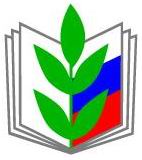 ПРОФЕССИОНАЛЬНЫЙ СОЮЗ РАБОТНИКОВ НАРОДНОГО ОБРАЗОВАНИЯ И НАУКИ РОССИЙСКОЙ ФЕДЕРАЦИИСАРАТОВСКАЯ ОБЛАСТНАЯ ОРГАНИЗАЦИЯ ПРОФЕССИОНАЛЬНОГО СОЮЗА РАБОТНИКОВ НАРОДНОГО ОБРАЗОВАНИЯ И НАУКИ РОССИЙСКОЙ ФЕДЕРАЦИИ(САРАТОВСКАЯ ОБЛАСТНАЯ ОРГАНИЗАЦИЯ «ОБЩЕРОССИЙСКОГО ПРОФСОЮЗА ОБРАЗОВАНИЯ»)ПРЕЗИДИУМПОСТАНОВЛЕНИЕПРОФЕССИОНАЛЬНЫЙ СОЮЗ РАБОТНИКОВ НАРОДНОГО ОБРАЗОВАНИЯ И НАУКИ РОССИЙСКОЙ ФЕДЕРАЦИИСАРАТОВСКАЯ ОБЛАСТНАЯ ОРГАНИЗАЦИЯ ПРОФЕССИОНАЛЬНОГО СОЮЗА РАБОТНИКОВ НАРОДНОГО ОБРАЗОВАНИЯ И НАУКИ РОССИЙСКОЙ ФЕДЕРАЦИИ(САРАТОВСКАЯ ОБЛАСТНАЯ ОРГАНИЗАЦИЯ «ОБЩЕРОССИЙСКОГО ПРОФСОЮЗА ОБРАЗОВАНИЯ»)ПРЕЗИДИУМПОСТАНОВЛЕНИЕПРОФЕССИОНАЛЬНЫЙ СОЮЗ РАБОТНИКОВ НАРОДНОГО ОБРАЗОВАНИЯ И НАУКИ РОССИЙСКОЙ ФЕДЕРАЦИИСАРАТОВСКАЯ ОБЛАСТНАЯ ОРГАНИЗАЦИЯ ПРОФЕССИОНАЛЬНОГО СОЮЗА РАБОТНИКОВ НАРОДНОГО ОБРАЗОВАНИЯ И НАУКИ РОССИЙСКОЙ ФЕДЕРАЦИИ(САРАТОВСКАЯ ОБЛАСТНАЯ ОРГАНИЗАЦИЯ «ОБЩЕРОССИЙСКОГО ПРОФСОЮЗА ОБРАЗОВАНИЯ»)ПРЕЗИДИУМПОСТАНОВЛЕНИЕПРОФЕССИОНАЛЬНЫЙ СОЮЗ РАБОТНИКОВ НАРОДНОГО ОБРАЗОВАНИЯ И НАУКИ РОССИЙСКОЙ ФЕДЕРАЦИИСАРАТОВСКАЯ ОБЛАСТНАЯ ОРГАНИЗАЦИЯ ПРОФЕССИОНАЛЬНОГО СОЮЗА РАБОТНИКОВ НАРОДНОГО ОБРАЗОВАНИЯ И НАУКИ РОССИЙСКОЙ ФЕДЕРАЦИИ(САРАТОВСКАЯ ОБЛАСТНАЯ ОРГАНИЗАЦИЯ «ОБЩЕРОССИЙСКОГО ПРОФСОЮЗА ОБРАЗОВАНИЯ»)ПРЕЗИДИУМПОСТАНОВЛЕНИЕ
«14» ноября 2023 г.
г. Саратов
г. Саратов
№ 25-10Об участии профсоюзных организаций в решении жилищных проблем членов Профсоюза в 2023 году Об участии профсоюзных организаций в решении жилищных проблем членов Профсоюза в 2023 году Наименование районаПриобретение квартиры в 2023 годуПриобретение квартиры в 2023 годуПриобретение квартиры в 2023 годуПриобретение квартиры в 2023 годуПриобретение квартиры в 2023 годуПриобретение квартиры в 2023 годуНуждаются в жильеНуждаются в жильеНуждаются в жильеНаименование районаВсегоИз них бесплатно в порядке очереди на жильё, служебное жильёПо программе «Жильё для бюджетников»По программе «Ипотечного кредитования»Получены специализированные жилые помещения при образовательных учрежденияхЗа свой счётВсегоИз них проживают на частных квартирахВ т.ч. молодых специалистовАлександрово-Гайский300120000Аркадакский000000100Аткарский000000222Базарно-Карабулакский100001442Балаковский1130503443312Балашовский000000242410Балтайский000000000Вольский21000145236Воскресенский 000000422Гагаринский50030217104Дергачевский2101001409Духовницкий200002000Екатериновский100001333Ершовский100001642Ивантеевский100001110Калининский 510301644Красноармейский320001000Краснокутский210100110Краснопартизанский101000201Лысогорский 200101110Марксовский 100100704Новобурасский 000000000Новоузенский100100551Озинский3000121174Перелюбский0000002979Петровский50000516115Питерский100001101Пугачевский2100013955Ровенский300003220Романовский000000201Ртищевский3002011394Самойловский3003001073Советский500203442Татищевский2100101295Турковский 000000000Федоровский 110000111Хвалынский 000000000Энгельсский 1800121528226г. Саратов570045012349228120СГТУ7014023764СОПК000000221Итого:15412285550743437233